Throwing:Purpose: To focus on throwing and the techniques involved.     ·     Grip Strengtho   4 seam fastballo   Not gripping too hard – Don’t break the eggo   When Throwing:          	§  Start wind-up§  Make a backwards “C” with your arms§  Look back and see back of hand with ball to the wall§  Form a “T” with your arms§  Point at target, and focus on itàlock in§  Step and release with thumb to thighThrowing ProgramDistance Throwing:o   45’ with 10-25 throwso   Rest 3 Minuteso   45’ with 10-25 throwso   Increase distance to 60’ 10-25 throwso   Rest 3 Minuteso   60’ with 10-25 throwso   (If possible)Increase to 90’ with 10-15 throws (Crow-hop optional)o   Rest 3 Minuteso   (If possible)Increase to 120’ with 10-15 throws (Crow-hop Mandatory)o   Rest 3-5 Minutes (After Throwing is Complete)o   After Rest, work down, starting at 90’ then 60’ with ten throws each while repeating the previous      processRun 5+ laps to get blood flowing and start healing processStar Throwing DrillFocus is on quick hands and feet.Procedure: 5 players form a circle and have one ball.  Spread the circle out to allow for enough space to practice throwing and catching.  The objective of this drill is to throw the ball to the player across the circle by, in one motion, transfer ball to the throwing hand, adjust feet and throw the ball.  The ball will travel in a star pattern.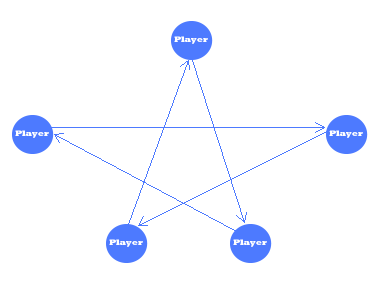 